LEMBAR HASIL PENILAIAN SEJAWAT SEBIDANG ATAU PEER REVIEWKARYA ILMIAH : BUKUHasil Penilaian Validasi:Hasil Peer ReviewPenilai I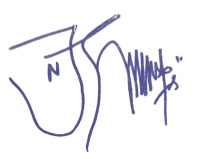 Dr. Nafiah, S.Pd.I., M.PdNIDN. 0723128403NIDN			: 0723128403Unit kerja		: Universitas Nahdlatul Ulama SurabayaBidang Ilmu		: PGSDJabatan Akademik	: Lektor – III/dPendidikan Terakhir	: S3LEMBAR HASIL PENILAIAN SEJAWAT SEBIDANG ATAU PEER REVIEWKARYA ILMIAH : BUKUHasil Penilaian Validasi:Hasil Peer ReviewPenilai II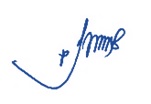 Pance Mariati, S.Pd., M.SnNIDN. 0726038802NIDN			: 0726038802Unit kerja		: Universitas Nahdlatul Ulama SurabayaBidang Ilmu		: PGSDJabatan Akademik	: Lektor – III/cPendidikan Terakhir	: S2REKAPITULASI HASIL PENILAIAN SEJAWAT SEBIDANGATAU PEER REVIEWKARYA ILMIAH BUKUAtas nama : Emy Yunita Rahma Pratiwi, M.Pd.Judul Buku :GAME EDUKASI POWERPOINT, Berbasis Visual Basic Untuk Pelajaran PKnGAME EDUKASI POWERPOINT, Berbasis Visual Basic Untuk Pelajaran PKnGAME EDUKASI POWERPOINT, Berbasis Visual Basic Untuk Pelajaran PKnJumlah Penulis:2 Orang2 Orang2 OrangNama Pengusul:Emy Yunita Rahma Pratiwi, M.Pd., M. Bambang Edi Siswanto, M.Pd.Emy Yunita Rahma Pratiwi, M.Pd., M. Bambang Edi Siswanto, M.Pd.Emy Yunita Rahma Pratiwi, M.Pd., M. Bambang Edi Siswanto, M.Pd.Status Pengusul:Penulis PertamaPenulis PertamaPenulis PertamaIdentitas Jurnal Ilmiah:Nama ISBN:978-623-6506-92-9Edisi:1Tahun Terbit:November 2020Penerbit:CV. AA. RIZKYJumlah Halaman:96 HalamanAlamat Repository:https://drive.google.com/file/d/16y8nYvyHsDS3vIhdaHn8Ixy9EgjzDihC/view?usp=sharingKategori Publikasi Buku Ilmiah (beri √ pada kategori yang tepat):Buku ReferensiKategori Publikasi Buku Ilmiah (beri √ pada kategori yang tepat):√Buku MonografKategori Publikasi Buku Ilmiah (beri √ pada kategori yang tepat):Book Chapter InternasionalKategori Publikasi Buku Ilmiah (beri √ pada kategori yang tepat):Book Chapter NasionalNoAspekUraian/Komentar Penilaian1Indikasi PlagiasiTidak ada indikasi plagiasi, hasil turnitin 14 %2LinieritasMasih sesuai dengan keilmuan penulis, tentang pendidikanKomponen Yang DinilaiNilai Maksimal Jurnal IlmiahNilai Maksimal Jurnal IlmiahNilai Maksimal Jurnal IlmiahNilai Maksimal Jurnal IlmiahNilai Maksimal Jurnal IlmiahNilai Akhir Yang DiperolehKomponen Yang DinilaiBuku ReferensiBuku ReferensiBuku MonografBook Chapter InternasionalBook Chapter NasionalNilai Akhir Yang DiperolehKelengkapan	dan kesesuaian unsur isi buku (10%)21,9Ruang lingkup dan kedalaman pembahasan (30%)65,9Kecukupan dan kemutakhiran data/informasi danmetodologi (30%)65,9Kelengkapan unsur dan kualitas Penerbit (30%)65,8Total = (100%)2019,5Kontribusi pengusul : 60% x 19,5 = 11,7 Kontribusi pengusul : 60% x 19,5 = 11,7 Kontribusi pengusul : 60% x 19,5 = 11,7 Kontribusi pengusul : 60% x 19,5 = 11,7 Kontribusi pengusul : 60% x 19,5 = 11,7 Kontribusi pengusul : 60% x 19,5 = 11,7 Kontribusi pengusul : 60% x 19,5 = 11,7 Komentar/ Ulasan Peer Review :Komentar/ Ulasan Peer Review :Komentar/ Ulasan Peer Review :Komentar/ Ulasan Peer Review :Komentar/ Ulasan Peer Review :Komentar/ Ulasan Peer Review :Komentar/ Ulasan Peer Review :Kelengkapan kesesuaian unsurKelengkapan kesesuaian unsur Unsur isi buku sudah sesuai  Unsur isi buku sudah sesuai  Unsur isi buku sudah sesuai  Unsur isi buku sudah sesuai  Unsur isi buku sudah sesuai Ruang lingkup dan kedalaman pembahasanRuang lingkup dan kedalaman pembahasan Pembahasan sudah jelas dan mendalam tentang game edukasi VB  Pembahasan sudah jelas dan mendalam tentang game edukasi VB  Pembahasan sudah jelas dan mendalam tentang game edukasi VB  Pembahasan sudah jelas dan mendalam tentang game edukasi VB  Pembahasan sudah jelas dan mendalam tentang game edukasi VB Kecukupan dan kemutakhiran data/informasi dan metodologiKecukupan dan kemutakhiran data/informasi dan metodologi Kemutakhiran data sudah baik Kemutakhiran data sudah baik Kemutakhiran data sudah baik Kemutakhiran data sudah baik Kemutakhiran data sudah baikKelengkapan unsur dan kualitas PenerbitKelengkapan unsur dan kualitas Penerbit Kualitas penerbit baik dan sudah ter ISBN  Kualitas penerbit baik dan sudah ter ISBN  Kualitas penerbit baik dan sudah ter ISBN  Kualitas penerbit baik dan sudah ter ISBN  Kualitas penerbit baik dan sudah ter ISBN Judul Buku :GAME EDUKASI POWERPOINT, Berbasis Visual Basic Untuk Pelajaran PKnGAME EDUKASI POWERPOINT, Berbasis Visual Basic Untuk Pelajaran PKnGAME EDUKASI POWERPOINT, Berbasis Visual Basic Untuk Pelajaran PKnJumlah Penulis:2 Orang2 Orang2 OrangNama Pengusul:Emy Yunita Rahma Pratiwi, M.Pd., M. Bambang Edi Siswanto, M.Pd.Emy Yunita Rahma Pratiwi, M.Pd., M. Bambang Edi Siswanto, M.Pd.Emy Yunita Rahma Pratiwi, M.Pd., M. Bambang Edi Siswanto, M.Pd.Status Pengusul:Penulis PertamaPenulis PertamaPenulis PertamaIdentitas Jurnal Ilmiah:Nama ISBN:978-623-6506-92-9Edisi:1Tahun Terbit:November 2020Penerbit:CV. AA. RIZKYJumlah Halaman:96 HalamanAlamat Repository:https://drive.google.com/file/d/16y8nYvyHsDS3vIhdaHn8Ixy9EgjzDihC/view?usp=sharingKategori Publikasi Buku Ilmiah (beri √ pada kategori yang tepat):Buku ReferensiKategori Publikasi Buku Ilmiah (beri √ pada kategori yang tepat):√Buku MonografKategori Publikasi Buku Ilmiah (beri √ pada kategori yang tepat):Book Chapter InternasionalKategori Publikasi Buku Ilmiah (beri √ pada kategori yang tepat):Book Chapter NasionalNoAspekUraian/Komentar Penilaian1Indikasi PlagiasiTidak ada, hasil turnitin 14 %2LinieritasMasih sesuai dengan keilmuan penulisKomponen Yang DinilaiNilai Maksimal Jurnal IlmiahNilai Maksimal Jurnal IlmiahNilai Maksimal Jurnal IlmiahNilai Maksimal Jurnal IlmiahNilai Maksimal Jurnal IlmiahNilai Akhir Yang DiperolehKomponen Yang DinilaiBuku ReferensiBuku ReferensiBuku MonografBook Chapter InternasionalBook Chapter NasionalNilai Akhir Yang DiperolehKelengkapan	dan kesesuaian unsur isi buku (10%)22Ruang lingkup dan kedalaman pembahasan (30%)65Kecukupan dan kemutakhiran data/informasi danmetodologi (30%)66Kelengkapan unsur dan kualitas Penerbit (30%)66Total = (100%)2019Kontribusi pengusul : 60% x 19 = 11,4 Kontribusi pengusul : 60% x 19 = 11,4 Kontribusi pengusul : 60% x 19 = 11,4 Kontribusi pengusul : 60% x 19 = 11,4 Kontribusi pengusul : 60% x 19 = 11,4 Kontribusi pengusul : 60% x 19 = 11,4 Kontribusi pengusul : 60% x 19 = 11,4 Komentar/ Ulasan Peer Review :Komentar/ Ulasan Peer Review :Komentar/ Ulasan Peer Review :Komentar/ Ulasan Peer Review :Komentar/ Ulasan Peer Review :Komentar/ Ulasan Peer Review :Komentar/ Ulasan Peer Review :Kelengkapan kesesuaian unsurKelengkapan kesesuaian unsur Unsur isi buku sudah sesuai  Unsur isi buku sudah sesuai  Unsur isi buku sudah sesuai  Unsur isi buku sudah sesuai  Unsur isi buku sudah sesuai Ruang lingkup dan kedalaman pembahasanRuang lingkup dan kedalaman pembahasan Pembahasan jelas dan mendalam tentang topik yang diangkat Pembahasan jelas dan mendalam tentang topik yang diangkat Pembahasan jelas dan mendalam tentang topik yang diangkat Pembahasan jelas dan mendalam tentang topik yang diangkat Pembahasan jelas dan mendalam tentang topik yang diangkatKecukupan dan kemutakhiran data/informasi dan metodologiKecukupan dan kemutakhiran data/informasi dan metodologi Kemutakhiran data sudah baik Kemutakhiran data sudah baik Kemutakhiran data sudah baik Kemutakhiran data sudah baik Kemutakhiran data sudah baikKelengkapan unsur dan kualitas PenerbitKelengkapan unsur dan kualitas Penerbit Kualitas penerbit baik dan sudah ter ISBN  Kualitas penerbit baik dan sudah ter ISBN  Kualitas penerbit baik dan sudah ter ISBN  Kualitas penerbit baik dan sudah ter ISBN  Kualitas penerbit baik dan sudah ter ISBN JUDUL KARYA ILMIAHPENILAIPENILAIJUMLAH RATA-RATAJUDUL KARYA ILMIAHIIIJUMLAH RATA-RATAGAME EDUKASI POWERPOINT, Berbasis Visual Basic Untuk Pelajaran PKn11,7 11,411,6Penilai IDr. Nafiah, S.Pd.I., M.PdNIDN. 0723128403Penilai 2Pance Mariati, S.Pd., M.SnNIDN. 0726038802